УКРАЇНАНОВОСЕЛИЦЬКА МІСЬКА РАДАЧЕРНІВЕЦЬКОГО РАЙОНУ  ЧЕРНІВЕЦЬКОЇ ОБЛАСТІРІШЕННЯ № {num}13/46{num}{name}Про надання дозволу на розроблення проєкту землеустрою щодо  відведення земельної ділянки у приватну власність в межах села Котелеве гр.Топорівському Д.І.{name}Розглянувши заяву гр.Топорівського Д.І. який зареєстрований в с.Котелеве, довідку старостинського округу, бажане місце розташування земельної ділянки згідно викопіювання, керуючись п.34 ст.26 Закону України «Про місцеве самоврядування в Україні», ст.19 Закону України «Про землеустрій», ст.ст.12, 81, 118, 121, 123 Земельного кодексу України, міська рада в и р і ш и л а:1.Надати дозвіл на розроблення проєкту землеустрою щодо відведення у приватну власність громадянину Топорівському Денису Івановичу земельної ділянки орієнтовною площею 0,24 га на території Новоселицької міської територіальної громади в межах села Котелеве, Чернівецького району, Чернівецької області із земель сільськогосподарського призначення для ведення особистого селянського господарства.2.Проєкт землеустрою представити на розгляд та затвердження міської ради.Міський голова                                                                         Марія НІКОРИЧ{avtor} Гулей Т.В.{avtor}{idavtor} 33{idavtor}{dopov}Гулей Т.В.{dopov}{iddopov}2{iddopov}{date}21.10.2021{date} рокуХІІІ сесія VIII скликання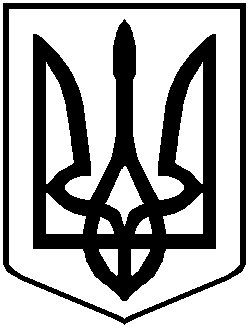 